Procédure pour adhérer sans renseigner de mot de passe Utiliser de préférence GOOGLE CHROME
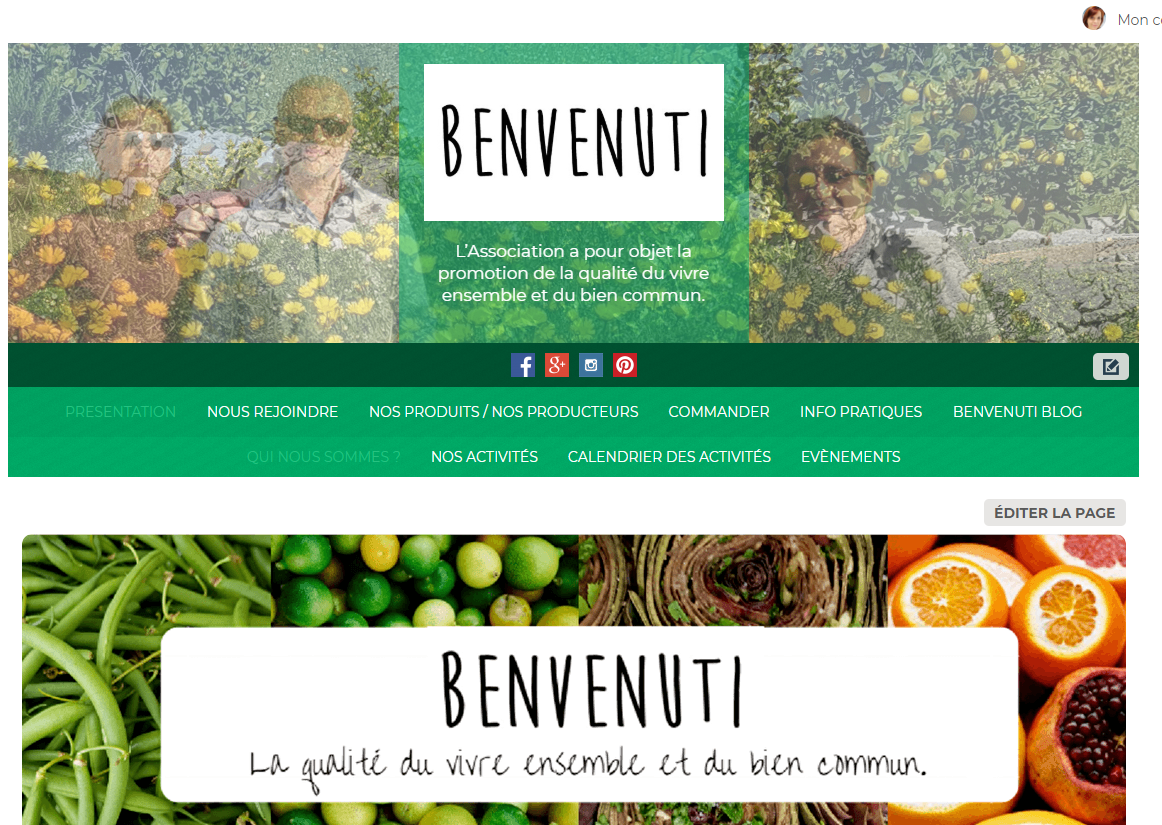 Cliquer sur J’adhère :Ne pas utiliser se connecter au bas de la page !!! 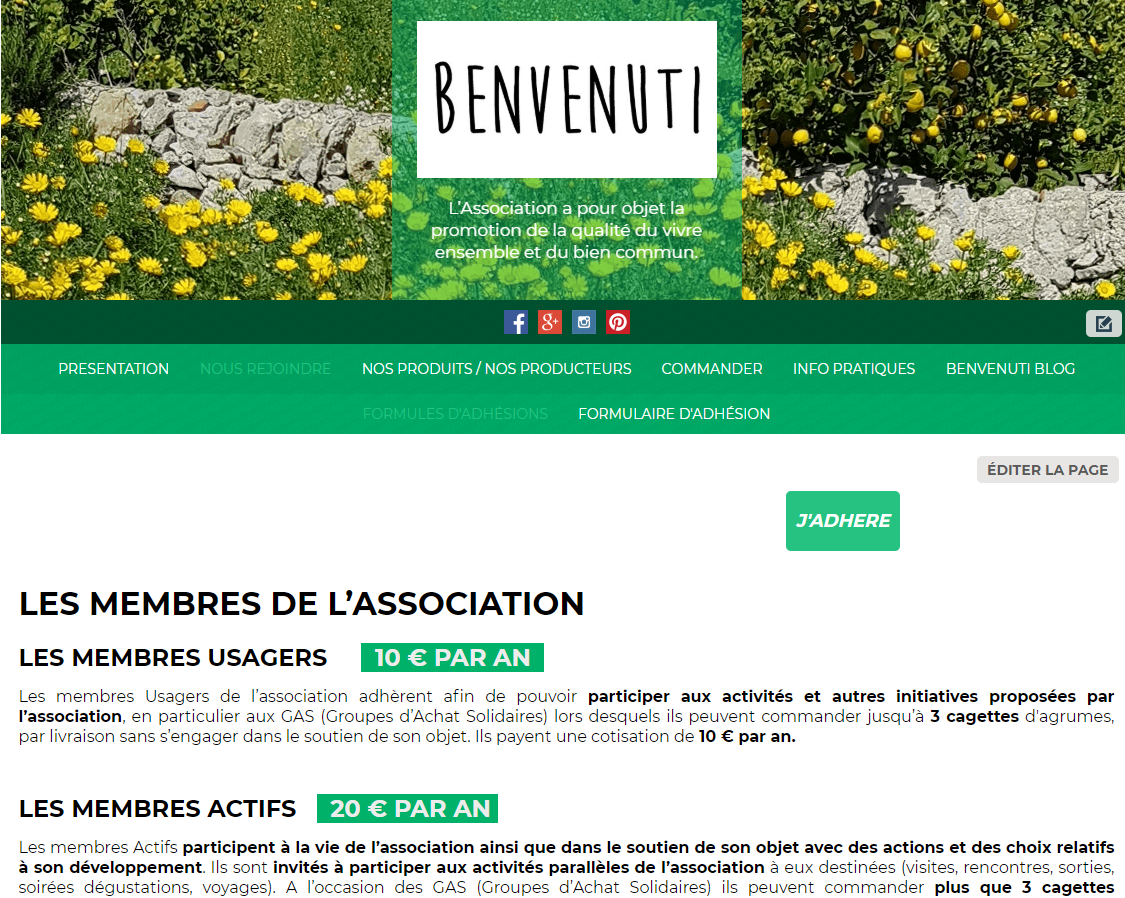 Puis recliquer sur j’adhère !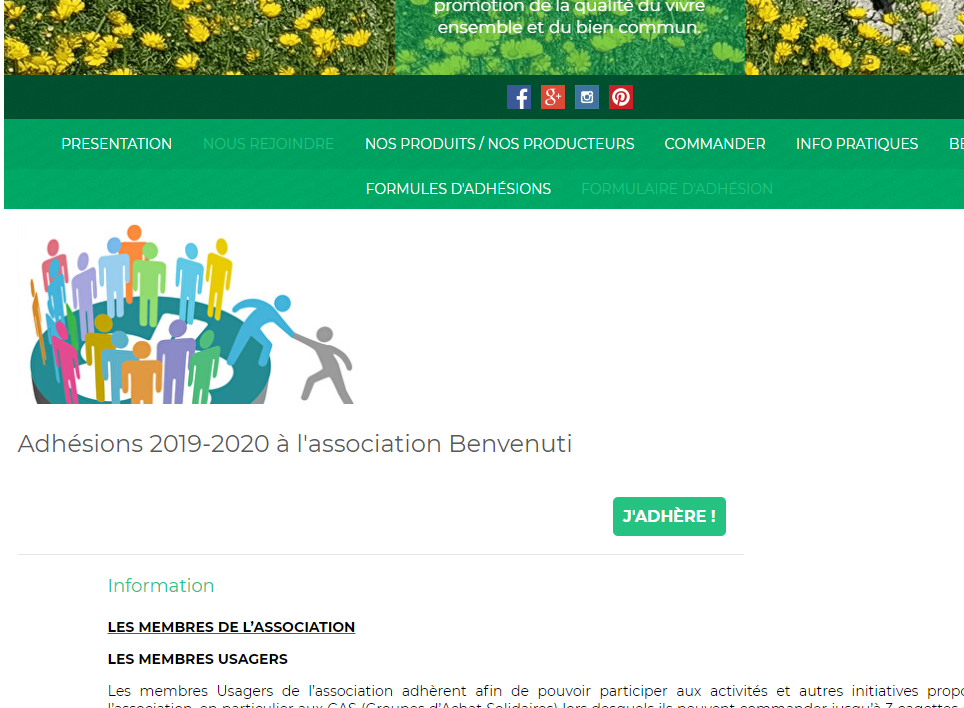 Renseignez votre email 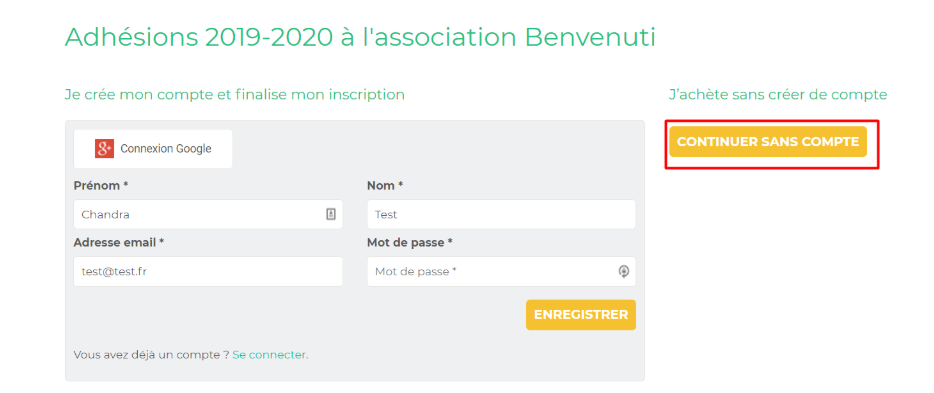 Choisissez votre adhésion :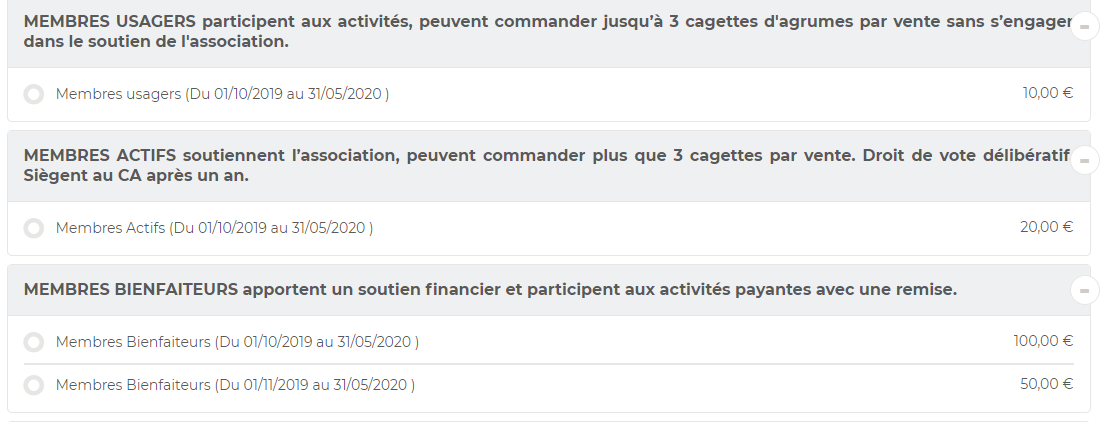 Continuez pour régler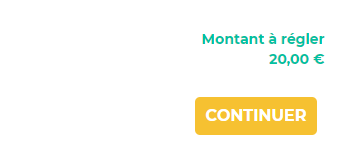 Remplissez les informations vous concernant et validez le paiement par carte bancaire 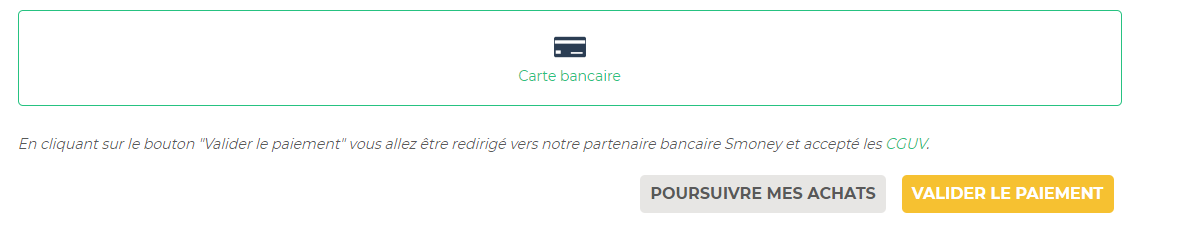 